	    Приложение 2 внесения изменений в Правила землепользования и застройки Соленоозерного сельсовета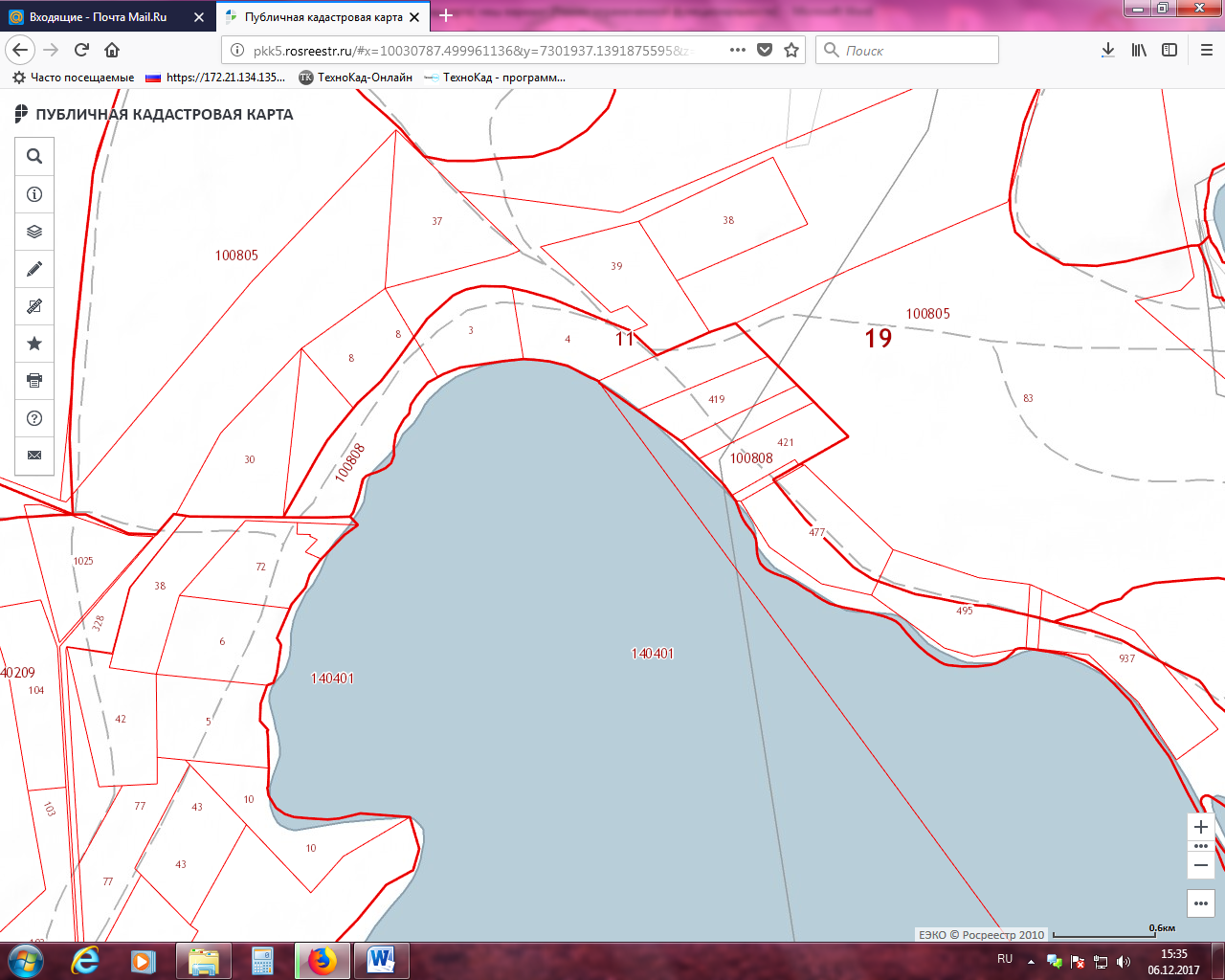 Условные обозначения:                     Зона СХ2 (зона дач и садово-огородных товариществ) 